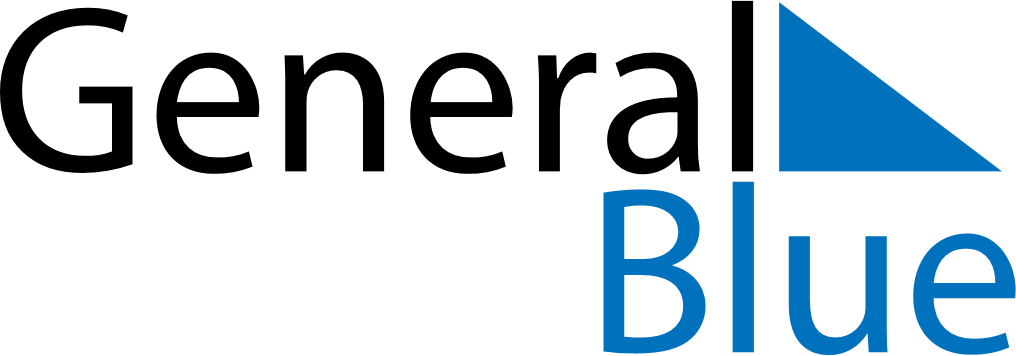 February 2024February 2024February 2024February 2024February 2024February 2024Gobernador Gregores, Santa Cruz, ArgentinaGobernador Gregores, Santa Cruz, ArgentinaGobernador Gregores, Santa Cruz, ArgentinaGobernador Gregores, Santa Cruz, ArgentinaGobernador Gregores, Santa Cruz, ArgentinaGobernador Gregores, Santa Cruz, ArgentinaSunday Monday Tuesday Wednesday Thursday Friday Saturday 1 2 3 Sunrise: 6:25 AM Sunset: 9:23 PM Daylight: 14 hours and 57 minutes. Sunrise: 6:27 AM Sunset: 9:21 PM Daylight: 14 hours and 54 minutes. Sunrise: 6:28 AM Sunset: 9:20 PM Daylight: 14 hours and 51 minutes. 4 5 6 7 8 9 10 Sunrise: 6:30 AM Sunset: 9:19 PM Daylight: 14 hours and 48 minutes. Sunrise: 6:32 AM Sunset: 9:17 PM Daylight: 14 hours and 45 minutes. Sunrise: 6:33 AM Sunset: 9:16 PM Daylight: 14 hours and 42 minutes. Sunrise: 6:35 AM Sunset: 9:14 PM Daylight: 14 hours and 38 minutes. Sunrise: 6:37 AM Sunset: 9:12 PM Daylight: 14 hours and 35 minutes. Sunrise: 6:38 AM Sunset: 9:11 PM Daylight: 14 hours and 32 minutes. Sunrise: 6:40 AM Sunset: 9:09 PM Daylight: 14 hours and 29 minutes. 11 12 13 14 15 16 17 Sunrise: 6:42 AM Sunset: 9:08 PM Daylight: 14 hours and 25 minutes. Sunrise: 6:44 AM Sunset: 9:06 PM Daylight: 14 hours and 22 minutes. Sunrise: 6:45 AM Sunset: 9:04 PM Daylight: 14 hours and 18 minutes. Sunrise: 6:47 AM Sunset: 9:02 PM Daylight: 14 hours and 15 minutes. Sunrise: 6:49 AM Sunset: 9:01 PM Daylight: 14 hours and 12 minutes. Sunrise: 6:50 AM Sunset: 8:59 PM Daylight: 14 hours and 8 minutes. Sunrise: 6:52 AM Sunset: 8:57 PM Daylight: 14 hours and 5 minutes. 18 19 20 21 22 23 24 Sunrise: 6:54 AM Sunset: 8:55 PM Daylight: 14 hours and 1 minute. Sunrise: 6:55 AM Sunset: 8:54 PM Daylight: 13 hours and 58 minutes. Sunrise: 6:57 AM Sunset: 8:52 PM Daylight: 13 hours and 54 minutes. Sunrise: 6:59 AM Sunset: 8:50 PM Daylight: 13 hours and 51 minutes. Sunrise: 7:00 AM Sunset: 8:48 PM Daylight: 13 hours and 47 minutes. Sunrise: 7:02 AM Sunset: 8:46 PM Daylight: 13 hours and 44 minutes. Sunrise: 7:03 AM Sunset: 8:44 PM Daylight: 13 hours and 40 minutes. 25 26 27 28 29 Sunrise: 7:05 AM Sunset: 8:42 PM Daylight: 13 hours and 37 minutes. Sunrise: 7:07 AM Sunset: 8:40 PM Daylight: 13 hours and 33 minutes. Sunrise: 7:08 AM Sunset: 8:38 PM Daylight: 13 hours and 29 minutes. Sunrise: 7:10 AM Sunset: 8:36 PM Daylight: 13 hours and 26 minutes. Sunrise: 7:12 AM Sunset: 8:34 PM Daylight: 13 hours and 22 minutes. 